			Dům dětí a mládeže ALFA, Pardubice-Polabiny, Družby 334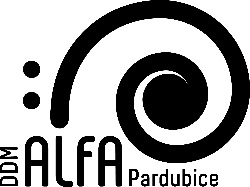 Družby 334, 530 09 PardubiceIČ: 481 612 33, bankovní spojení: 2722197/0300tel.: 468 002 101, 605 268 303; www.ddmalfa.cz, e-mail: sona.petridesova@ddmalfa.cz POZVÁNKA na krajské koloCHEMICKÉ  OLYMPIÁDYkategorie Apro žáky 3. a 4. ročníků středních škol a odpovídající ročníky víceletých gymnáziíKrajské kolo při prezenční formě proběhne v pátek dne 2. prosince 2022 na Univerzitě v Pardubicích, Studentská 573 – Stavařov, fakulta chemicko-technologická.Cesta: Přihlášky:zadávejte na portál soutěží souteze.ccvpardubice.cz.Podmínky účasti:nutná registrace na portálu soutěží http://souteze.ccvpardubice.cz a na portálu Chemické olympiády https://olympiada.vscht.cz . Na základě této registrace a zadání výsledků školního kola postupují do krajského kola vítězové školního kola z každé přihlášené školy a další soutěžící na základě získaného počtu dosažených bodů – krajská komise může podle kapacitních možností pořadatele počet postupujících upravit. Na portále soutěží uvádějte prosím pořadí a počet bodů za každou úlohu u jednotlivých soutěžících ve školním kole. Seznam postupujících naleznete na stránkách CCV Pardubice.Práce úspěšných řešitelů nezasílejte organizátorovi, archivují se na škole po dobu nejméně 1 roku, pak mohou být postoupeny ke školní skartaci.Prosíme o kontrolu postupujících žáků do KK. V den soutěže již není možné do tohoto seznamu vstupovat. Vysílání náhradníků není dovoleno.Organizační pokyny:8:30 hod. prezentace9:00 hod. zahájení Doba trvání soutěže: teoretická část 180 min., praktická část 180 min. Vzhledem k časové náročnosti soutěže nebudou ten samý den vyhlášeny výsledky. Naleznete je v co nejkratší možné době na http://souteze.ccvpardubice.cz – KK CHO kat. A a na stránkách VŠCH Praha. Diplomy a odměny budou zaslány poštou nebo bude zajištěno osobní předáníSoutěžící řeší zadané úkoly samostatně pod dohledem komise, bez použití jakýchkoliv nepovolených i elektronických zdrojů a bez pomoci druhých. Soutěžící pracují pod přiděleným číslem (zachování regulérnosti soutěže).Hodnocení:hodnotící komise řešení úloh oboduje a podle počtu získaných bodů sestaví jednoznačné pořadí. Soutěžící, kteří získají 50 a více bodů se stávají úspěšnými řešiteli KK. S sebou: plášť a případně další ochranné pomůcky-brýle, rukavice pryžové, a pokud by to bylo možné a mohli jste si zapůjčit vzhledem k úkolům doporučuji i kožené, psací potřeby včetně měkké tužky, nůžek, permanentního fixu, průhledného pravítka a kalkulačky. V průběhu soutěže není povoleno používat vlastní materiály nebo literaturu. Při práci v laboratoři musí být dlouhé vlasy sepnuty. V laboratoři není možné pracovat v kontaktních čočkách. Po celou dobu soutěže je nutno používat k ochraně dýchacích cest respirátor FFP2. Důležité informace: vysílající škola garantuje, že zákonní zástupci nezletilých žáků a zletilí žáci byli informování o poskytnutí osobních údajů, potřebných pro realizaci soutěží a přehlídek třetím osobám v souladu s čl. 6 odst. 1, písm. f) GDPR. Zodpovídá za základní poučení žáků o bezpečnosti a chování žáků při plnění laboratorních úkolů. Organizátor soutěže přebírá zodpovědnost za žáky v době přímého plnění soutěžních úkolů – vypracování písemné a praktické části soutěže, provede též základní poučení o práci v laboratořích, přizpůsobené konkrétním úkolům.Bezpečnost: Zajištěn pedagogický dozor po dobu trvání soutěže, dozor nad žáky před a po zahájení soutěže zajišťuje vysílající škola, popř. zákonný zástupce. Pokud žák odevzdá práci dříve, přebírá zodpovědnost pověřený pedagog vysílající školy. Při práci v laboratoři soutěžící bezvýhradně respektují pokyny organizátorů a pokyny uvedené v pracovních postupech.Občerstvení:zajištěno drobné občerstvení v podobě baget a pitného režimu.Jízdné:na krajské kolo po soutěži proplatí vysílající škola a přefakturuje co nejdříve organizátorovi:Dům dětí a mládeže ALFA, Pardubice-Polabiny, Družby 334, 530 09 Pardubice, IČO: 481 612 33, Bankovní spojení: 2722197/0300  a přiložte jmenný seznam, název soutěže a datum soutěže a kopii jízdenek na cestu tam i zpět.Těšíme se na Vás a přejeme hodně úspěchů v letošním soutěžení.Soňa Petridesová					MUDr. Zdeněk Bureškrajský organizátor soutěží				předseda KK Chemické olympiádyDDM ALFA Pardubice				                               				  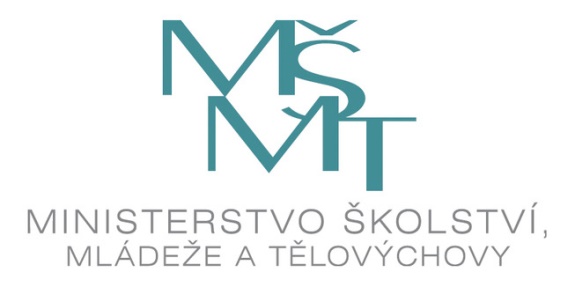                                                      Financováno z rozpočtu MŠMTz hlavního vlakového nádraží:
 z autobusového nádraží:trolejbus č. 3  - výstup na zastávce STAVAŘOV nebo na zastávce HRADECKÁtrolejbus č. 33 - výstup na zastávce STAVAŘOV nebo na zastávce HRADECKÁ
autobus č. 10 - výstup na zastávce UNIVERZITA
autobus č. 16 - výstup na zastávce UNIVERZITAz centra:trolejbus č.11 - výstup na zastávce STAVAŘOV
